JAEB Bedburg					                	Stadt Bedburg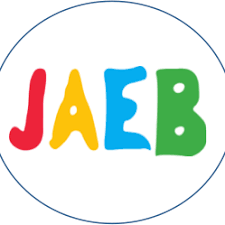 Bedburg@jaeb.nrw									Bedburg, 20.11.2019AnHerrn Carsten EsserFB 4 der Stadt Bedburg und ALLE Bedburger Elternbeiräte der KindertageseinrichtungenEinladung zur Vollversammlung der ElternbeiräteSehr geehrte Damen und Herren,Liebe Elternbeiräte,der JAEB Bedburg lädt Sie hiermit zur Vollversammlung am Montag, 16.12.2019 um 19:30 UhrIm Schloss Bedburg (Lampenzimmer)ein.Folgende Tagesordnungspunkte werden aktuell seinKleine VorstellungsrundeWas ist der JAEB und welche Aufgaben hat er?NachwahlenBegrüßung neuer WahlordnungFragenVerabschiedungDie Einladung gilt für den kompletten Elternbeirat der jeweiligen Kindertagesstätte, keine Personenbegrenzung.Aus organisatorischen Gründen bitten wir um eine Rückmeldung bis zum 6.12.2019.Mit freundlichen GrüßenCorinna Gilles					Christine DresenVorsitzende					stellv. Vorsitzendehttp://bedburg.jaeb.nrw//bedburg@jaeb.nrw	Stadt Bedburg	